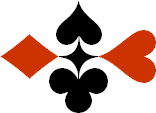 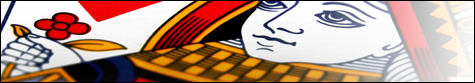 Serie 09 boekje 18 - West opent op 1 niveau
Bied beide handen Antwoorden
© Bridge OfficeAuteur: Thijs Op het Roodt

U bent altijd West en begint. Uw partner is Oost.
Indien niet anders vermeld passen Noord en Zuid.
Is het spelnummer rood dan bent u kwetsbaar.
Biedsysteem toegepast bij de antwoorden
5542
Zwakke 2Stayman 4 kaart hoog, Jacoby hoge en lage kleurenPreëmptief  3 en 4 niveauBlackwood (0 of 3  - 1 of 4)
Heren gestroomlijndNa het eerste boekje vonden de cursisten dit zo leuk, dat ik maar de stoute schoenen heb aangetrokken en meerdere van deze boekjes ben gaan schrijven.

Het enthousiasme van de cursisten heeft mij doen besluiten om deze boekjes gratis aan iedereen die ze wil hebben, beschikbaar te stellen.

Ik heb bewust in eerste instantie geen antwoorden bij de boekjes gemaakt. Maar op veler verzoek toch met antwoorden.Ik zou het waarderen, wanneer u mijn copyright zou laten staan.

Mocht u aan of opmerkingen hebben, laat het mij dan weten.Ik wens u veel plezier met deze boekjes.
1♠AV62Noord

West     OostZuid♠H1094H1094♥HVB87Noord

West     OostZuid♥1095310953♦V87Noord

West     OostZuid♦AB53AB53♣9Noord

West     OostZuid♣BB1414999
Bieding West

Bieding West
Bieding Oost
Bieding Oost
Bieding Oost
11133242PasPasMet zijn 14 punten en 5-kaart ♥ begint west de bieding met 1♥. Dat vindt oost een mooie opening. Telt zijn distributie punten en komt tot 3. Plus de 9 echte punt heeft hij een opening. Toch biedt hij maar 3♥. De reden is simpel. Zou west maar 12 punten hebben dan wordt het toch een dunne 4♥. Maar west heeft 14 punten en daarom biedt hij 4♥.2♠VNoord

West     OostZuid♠AB976AB976♥AVB6Noord

West     OostZuid♥98529852♦B108542Noord

West     OostZuid♦VV♣AVNoord

West     OostZuid♣H108H1081616101010
Bieding West

Bieding West
Bieding Oost
Bieding Oost
Bieding Oost
1111122 2443Pas3West begint met zijn langste kleur. 1♦. Oost biedt dan zijn 5-kaart ♠. 1♠. West 2♥ en dat is reverse. 16+ punten. Nu heeft oost met zijn  4-kaart ♥, er geen probleem mee om 4♥ te bieden.3♠AV85Noord

West     OostZuid♠9696♥10763Noord

West     OostZuid♥AV52AV52♦H4Noord

West     OostZuid♦V832V832♣ H76Noord

West     OostZuid♣B103B1031212999
Bieding West

Bieding West
Bieding Oost
Bieding Oost
Bieding Oost
11111212223Pas3Na de 1♠ opening van west, biedt oost 1♦. Hierdoor kan west zijn 4-kaart ♥ bieden op 1 niveau. 1 ♥. Oost drukt alle hoop van west, om een manche te kunnen bieden, in een hoekje, door 2♥ te bieden en west te vertellen, dat hij minimaal is.  4♠10962Noord

West     OostZuid♠AB53AB53♥A5Noord

West     OostZuid♥B1032B1032♦H1052Noord

West     OostZuid♦9393♣AH10Noord

West     OostZuid♣8438431414666
Bieding West

Bieding West
Bieding Oost
Bieding Oost
Bieding Oost
1111121222Ook nu weer, is het oost die alle hoop in een manche doet vervliegen, op het moment dat hij 2♠ biedt.
Jammer, maar het is niet anders.5♠A103Noord

West     OostZuid♠986986♥AB84Noord

West     OostZuid♥HV975HV975♦A108Noord

West     OostZuid♦V653V653♣1042Noord

West     OostZuid♣VV1313999
Bieding West

Bieding West
Bieding Oost
Bieding Oost
Bieding Oost
11111222333Pas31♠ door west en 1♥ bij geboden door oost. West biedt nu zijn 4-kaart ♥ door 2♥ te bieden. Oost hoopt dat oost nog wat over heeft en biedt 3♥. Geeft daar zijn 5-kaart mee aan en met zijn distributie heeft oost 12 punten. West heeft er 13 maar trekt 1 punt af voor zijn 3433. Daarom past west.6♠H52Noord

West     OostZuid♠AV987AV987♥AB986Noord

West     OostZuid♥77♦VB8Noord

West     OostZuid♦1074310743♣A2Noord

West     OostZuid♣9879871515666
Bieding West

Bieding West
Bieding Oost
Bieding Oost
Bieding Oost
1111121 SA2PasPasHet is niet zo erg dat de ♠ fit niet gevonden wordt. De lange ♠ van oost zijn in een Sans Atout contract ook de nodige slagen.7♠V954Noord

West     OostZuid♠732732♥4Noord

West     OostZuid♥AH5AH5♦H743Noord

West     OostZuid♦AVB1052AVB1052♣AVB10Noord

West     OostZuid♣881212141414
Bieding West

Bieding West
Bieding Oost
Bieding Oost
Bieding Oost
111112123333 SA3PasPasWest opent met 1♠ en oost biedt 1♦. Nu kan west zijn ♠ op 1niveau bieden met 1♠. Oost wil niet dat west gaat passen en bied 3♦, waarmee hij een 6-kaart aangeeft met een opening.Nu heeft wet geen probleem meer om er 3 Sans Atout van te maken.8♠10542Noord

West     OostZuid♠HV97HV97♥H52Noord

West     OostZuid♥943943♦AV98Noord

West     OostZuid♦66♣HBNoord

West     OostZuid♣AV965AV9651313111111
Bieding West

Bieding West
Bieding Oost
Bieding Oost
Bieding Oost
1111122233343paspasNa de 1♦ opening van west biedt oost 1♠. West steunt de ♠ door 2♠ te bieden en daarmee een zwakke opening aangeeft. Oost is zo verstandig om de manche niet te bieden. Zijn distributie punten zijn niets waard na de ♦ opening van west. Wel geeft hij 11 punten door aan west, anders had oost gepast. Nu west dit weet telt hij een puntje bij voor de doubelton ♠. Samen 25 punten. 4♠.9♠542Noord

West     OostZuid♠H63H63♥HV854Noord

West     OostZuid♥10721072♦AHV102Noord

West     OostZuid♦B874B874♣-Noord

West     OostZuid♣HB3HB31414888
Bieding West

Bieding West
Bieding Oost
Bieding Oost
Bieding Oost
111222Pas2Het is dat de ♦ minder MP opleveren dan de ♥. Maar dit spel maakt het voor het aantal slagen dat u maakt niet uit. It’s in the game. 10♠A106Noord

West     OostZuid♠HV532HV532♥8Noord

West     OostZuid♥H7H7♦HVB52Noord

West     OostZuid♦963963♣H1086Noord

West     OostZuid♣9439431313888
Bieding West

Bieding West
Bieding Oost
Bieding Oost
Bieding Oost
1111122222323PasPasNa het 1♠ bij bod van oost, weet u als west nog niet dat het een 5-kaart betreft. Uw 2♠ bod als west geeft wel een 5-kaart ♦ aan en met een 3-kaart in oost mag oost 2♦ bieden. U als west biedt 2♠, in de hoop dat het 1♠ van oost toch een 5-kaart is.